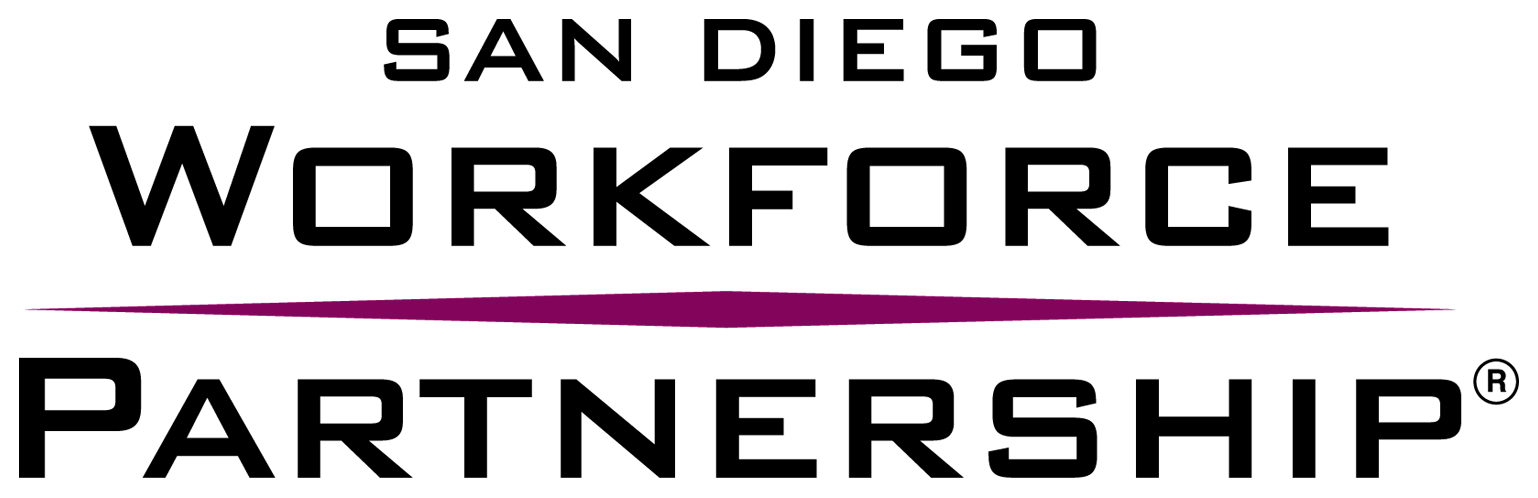 Conflict of Interest Disclosure for WIOA Youth Programs RFPNAME OF ORGANIZATION:  Please list any and all individuals who assisted, contributed and/or substantially influenced the writing, research, preparation and submission of this proposal:Are any of the individuals involved in the writing, preparation, research and/or submission of this proposal, members of the Workforce Development Board, San Diego Consortium Policy Board, Adult Programs Committee, Youth Council and SDWP staff? If yes, please list those individuals:Were any of the individuals involved in the writing, preparation, research and/or submission of this proposal, employed by SDWP within the last twelve (12) months? If yes, please list those individuals:If applicable, please describe any additional Conflict of Interest disclosures below.I certify that the organization listed above has no conflict of interest as stated in the RFP.Name:      Signature: _______________________________		Date: ______________________________